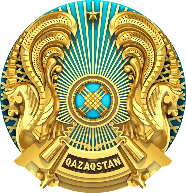 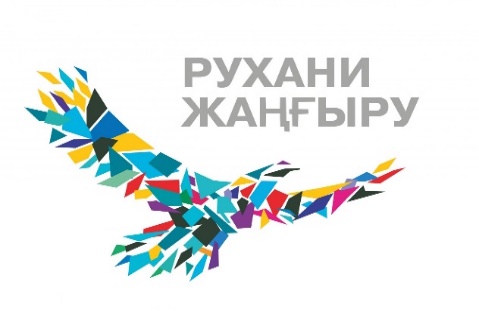 Республиканская научно-практическая конференция«ЭТНОСЫ КАЗАХСТАНА: ВКЛАД В РАЗВИТИЕ СТРАНЫ»ИНФОРМАЦИОННОЕ ПИСЬМОУважаемые коллеги!Министерство информации и общественного развития Республики Казахстан совместно с НАО «Казахстанский институт общественного развития «Рухани жаңғыру» приглашает Вас 12 ноября 2019 г. принять участие в Республиканской научно-практической конференции «Этносы Казахстана: вклад в развитие страны». Мероприятие проводится в рамках реализации проекта «Изучение вклада казахстанских этносов в общее историко-культурное наследие народа Казахстана». Концепция проекта основывается на методологии программы «Рухани Жаңғыру и соответствует целям дальнейшего изучения казахстанской культуры, истории, нацеленных на популяризацию отечественных ценностей и формирование нового патриотизма и идентичности. Важным элементом при формировании контента станет акцент на том, что современный Казахстан – продукт консолидации усилий всех этносов нашей страны. Акцент в рамках данного исследовательского проекта предлагается делать на роли личностей в развитии сфер культуры, искусства, науки, инженерных и промышленных достижений. В связи с этим, Казахстанским институтом общественного развития запланирован ряд мероприятий, направленных на выявление, изучение и популяризацию выдающихся личностей – представителей казахстанских этносов, внесших существенный вклад в историю страны, процесс консолидации нации, в развитие казахской культуры и языка, ставших истинными патриотами казахстанской земли. Цель конференции: Представление результатов исследовательской работы по изучению вклада казахстанских этносов в общее историко-культурное наследие народа Казахстана, представленных в виде электронной Базы данных о жизни и творчестве деятелей культуры, образования и науки, являющихся представителями различных этносов Казахстана. В конференции планируется участие ведущих специалистов в области исторической науки и этнологии, межэтнических отношений, политических исследований, архивного дела. Также планируется участие депутатов Парламента РК, представителей центральных государственных органов, Ассамблеи народа Казахстана, КГУ «Қоғамдық келісім», этнокультурных объединений и других общественных организаций. На конференции планируется проведение презентации электронной Базы данных, а также итоговое обсуждение результатов исследования. Работа конференции пройдет по следующим направлениям:Теоретико-методологические проблемы роли личности в истории; Актуальные проблемы изучения истории, этнологии, этнодемографии, этнопсихологии, этносоциологии Казахстана;Формирование этнической карты Казахстана: история и судьбы людей;Новая биографика как реконструкция личной жизни и неповторимой судьбы;Выдающиеся деятели науки, литературы и искусств XIX-XXI веков;Известные представители научно-технической сферы; Звезды спорта.В рамках конференции будет проведено пленарное заседание. Языки конференции: казахский, русский, английский.Для включения докладов в программу и сборник конференции необходимо предоставить в адрес оргкомитета регистрационную форму, а также текст доклада - до 30 октября 2019 г.Материалы должны быть оформлены в строгом соответствии со следующими требованиями: 1. Регистрационная форма и текст доклада (по теме конференции и объемом не более 7 стр.), должны быть набраны в текстовом редакторе MS Word; файл с докладом должен называться фамилией автора (ов). 2. Формат страницы: А4, шрифт: Times New Roman, KZ Times New Roman, кегль – 12, поля верхнее и нижнее - по 2 см, правое – 1 см, левое – 3 см, межстрочный интервал – одинарный, отступ красной строки: 0,95.3. Вначале печатается название доклада: вверху по центру ПРОПИСНЫМИ БУКВАМИ (ЖИРНЫМ ШРИФТОМ).4. Под названием доклада по центру строчными буквами (жирным шрифтом) Ф.И.О. автора (ов), ученая степень, звание (при наличии)5. Ниже полное название учреждения, где работает автор (ы), должность6. Ниже через один интервал текст доклада (статьи).7. Список литературы и источников помещается в конце статьи и составляется по мере упоминания в тексте. Ссылки оформляются в квадратных скобках в виде номера по списку с указанием страницы источника [6, с 2]. 8. Все рисунки и фотографии должны иметь название, разрешение не менее 300 dpi и вставлены в статью в формате jpeg.Адрес оргкомитета: Казахстан, Z05H9E4, г. Нур-Султан, Есильский район, проспект Мангилик Ел, 30, e-mail: info@kipd.kz.Контакты: Раб.тел: +7(717)2 26 63 52, Марданова Зулейха Женисовна – аналитик-менеджер, е-mail: z.mardanova@kipd.kz, моб.:+7 775 725 5202; Кикимбаев Мейрам Жумабекович – ведущий менеджер, е-mail: m.kikimbaev@kipd.kz, моб.: +7 777 736 9026,Регистрационная форма участника Республиканской научно-практической конференцииЭТНОСЫ КАЗАХСТАНА: ВКЛАД В РАЗВИТИЕ СТРАНЫ(г. Нур-Султан, 12 нояюря 2019 г.)Образец оформления текста докладаЛИЧНОСТЬ В ИСТОРИИ: МЕТОДОЛОГИЧЕСКИЕ ПОДХОДЫ ИССЛЕДОВАНИЯ  Абдулина А.Т., к.и.н.Институт истории и этнологии им. Ч.Ч. Валиханова, ведущий научный сотрудник отдела этнологии и антропологииТекст доклада, текст доклада, текст докладаСписок использованной литературы и источников:1 Назарбаев Н.А. В потоке истории. – Алматы: Атамура, 1999. – 296 с.2 Абусеитова М.Х. История Центральной Азии: концепции, методология и новые подходы // Материалы международной научно-теоретической конференции «К новым стандартам в развитии общественных наук в Центральной Азии». – Алматы: Дайк-Пресс, 2006. – С. 10- 17.3 Байтова А. Инновационно-технологическое развитие – ключевой фактор повышения конкурентоспособности // Казахстанская правда. – 2009. – № 269. – 28 июля.12 ноября 2019 годаг. Нур-Султан, Отель Rixos President Astana,улица Кунаева, 7, продолжительность с 10.30 до 13.00,регистрация участников с 9.30 до 10.30ЧФамилия, имя, отчество (на казахском, русском и английском языках) Место работы, должность  (наименование организации, адрес), ученая степень, ученое званиеАдрес автора (с индексом)E-mail Телефон/факс (с кодом)Название доклада на казахском, русском и английском языкахСекцияНеобходимые технические средства Необходимость бронирования номера в гостинице (да/нет)